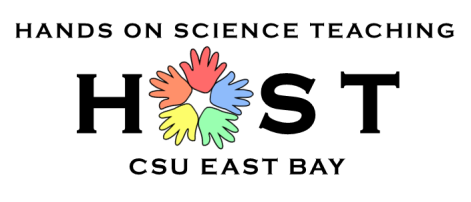 HOST Lab Permission SlipWho:  The students enrolled in __________________ class.What: We are visiting the Hands On Science Teaching (HOST) Labs at CSU East Bay to explore concepts in science!  Our students will have several hands-on learning experiences led by a CSUEB undergraduate serving as a “science guides”. Their role will be to engage our students and deepen their understanding of the content. For more information about the HOST Labs, you can visit their website at: www.csueastbay.edu/hostlab.Where:   HOST Lab at CSU East Bay in Hayward, CAWhen:  Date:___________________Departing school at _________ am and returning to school by ________ pm Transportation:  We will be taking a chartered bus.Lunch:  Students must bring their own lunch.Costs:  There is no cost for this trip other than cost of bring their lunch.Attire:  Students should dress in layers.   We will be inside during the HOST Lab activities, but may be eating lunch outside and walking around campus.  Questions or Concerns?  Contact _____________________________at ______________.  My student, ___________________________________________, has permission to participate in the fieldwork to HOST Labs at CSUEB in Hayward on ________________________________from __________am to __________pm.  X_________________________________	__________          Parent/Guardian Signature		    DatePARENT CHAPERONES NEEDED!  In order to make this event possible, we need your help.Yes!  I would like to help by being a chaperone on the trip.  (Sorry, younger siblings are not invited to this fieldwork experience.)Name_____________________________ Relationship to student___________________Phone number_________________________ Best times to call you at this number____________